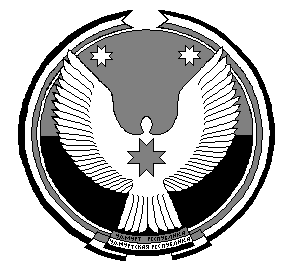 АДМИНИСТРАЦИИЯМУНИЦИПАЛЬНОГО ОБРАЗОВАНИЯ " ИГРИНСКОЕ" "ЭГРА" МУНИЦИПАЛКЫЛДЫТЭТЛЭН АДМИНИСТРАЦИЕЗПОСТАНОВЛЕНИЕ   п. Игра	В соответствии с Федеральным законом  от  27  июля  2010 года № 210-ФЗ «Об организации предоставления государственных и муниципальных услуг», Администрация муниципального образования «Игринское»                    п о с т а н о в л я е т:Утвердить Административный регламент предоставления муниципальной услуги «Присвоение адреса объекту капитального строительства».Настоящее постановление подлежит опубликованию на странице муниципального образования «Игринское» официального сайта МО «Игринский район» в сети Интернет.Глава Администрации муниципального образования  «Игринское» 		                    О. Н. ЗоновУтвержденпостановлением  Администрации МО «Игринское»от ____________2019 г. № ___Административный регламентпредоставления муниципальной услуги«Присвоение адреса объекту капитального строительства»1. Общие положения1.1. Цели административного регламентаАдминистративный  регламент  предоставления  муниципальной	услуги	(далее	– Административный регламент) «Присвоение адреса объекту капитального строительства» разработан в соответствии с Федеральным Законом от 27.07.2010 № 210-ФЗ «Об организации предоставления государственных и муниципальных услуг» в целях повышения качества предоставления муниципальной услуги и устанавливает порядок и стандарт предоставления муниципальной услуги, возможность получения муниципальной услуги в электронной форме;         В  целях реализации права заявителя на получение муниципальной услуги в электронной форме Администрация муниципального образования «Тольенское», предоставляющая и обеспечивающая муниципальную услугу, осуществляет поэтапный последовательный переход на предоставление муниципальной услуги в электронной форме.         Каждый этап перехода регулируется путем внесения соответствующих изменений в настоящий Регламент.         В электронной форме муниципальная услуга предоставляется с использованием Портала государственных и муниципальных услуг Удмуртской Республики, Единого портала государственных и муниципальных услуг (функций).1.2. Основные понятия, используемые в административном регламенте Муниципальная услуга - деятельность по реализации функций Администрациимуниципального образования «Игринское» (далее – Администрация), которая осуществляется по запросам заявителей в пределах полномочий Администрации, по решению вопросов местного значения, установленных в соответствии с Федеральным законом от 06.10.2003 № 131-ФЗ «Об общих принципах организации местного самоуправления в Российской Федерации» и Уставом муниципального образования «Игриское».Заявитель – физическое или юридическое лицо, обратившееся в Администрацию с запросом о предоставлении муниципальной услуги, выраженным в письменной или электронной форме.Административный регламент - нормативный правовой акт, устанавливающий порядок и стандарт предоставления муниципальной услуги.1.3.  Заявители, имеющие право на предоставление муниципальной услугиЗаявителями на предоставление муниципальной услуги являются физические или юридические лица. От имени заявителя могут выступать физические и юридические лица, имеющие право в соответствии с законодательством Российской Федерации либо в силу наделения их заявителями в порядке, установленном законодательством Российской Федерации, полномочиями выступать от их имени (далее - заявители).Заявление о присвоении объекту адресации адреса или об аннулировании его адреса подается собственником объекта адресации по собственной инициативе либо лицом, обладающим одним из следующих вещных прав на объект адресации:а) право хозяйственного ведения;б) право оперативного управления;в) право пожизненно наследуемого владения;г) право постоянного (бессрочного) пользования.заявлением вправе обратиться представители заявителя, действующие в силу полномочий, основанных на оформленной в установленном законодательством Российской Федерации порядке доверенности, на указании федерального закона либо на акте уполномоченного на то государственного органа или органа местного самоуправления (далее - представитель заявителя).От имени собственников помещений в многоквартирном доме с заявлением вправе обратиться представитель таких собственников, уполномоченный на подачу такого заявления принятым в установленном законодательством Российской Федерации порядке решением общего собрания указанных собственников.1.4. Порядок информирования о правилах предоставления муниципальной услугиПорядок информирования о правилах предоставления муниципальной услуги:информация о муниципальной услуге, процедуре ее предоставления предоставляется:непосредственно специалистом Администрации;с использованием средств телефонной связи и электронного информирования;-посредством размещения в информационно-телекоммуникационных сетях общего пользования (в том числе в сети Интернет). Страница МО «Игринское» официального сайта МО «Игринский район - (далее - официальный сайт), публикаций в средствах массовой информации, издания информационных материалов (брошюр, буклетов), на стендах в помещении Администрации;-специалистами филиала «Игринский» АУ « МФЦ УР».Местонахождение исполнителя муниципальной услуги:Администрация муниципального образования «Игринское» (далее Администрация)  расположена по адресу: 427145, Удмуртская Республика, п. Игра, ул. Советская , д. 33, тел.(8-34134) 4-26-91 E-mail:  igrinskoe.mo@yandex.ruГрафик приема посетителей:12.00 -13.00 обеденный перерыв. Выходные дни - суббота, воскресенье.В филиале «Игринский» Автономного учреждения «Многофункциональный центр по предоставлению государственных и муниципальных услуг Удмуртской Республики» ( далее по тексту « МФЦ») по адресу: 427145, Удмуртская Республика, п. Игра, ул. Советская, д. 33. Тел.: +8 (341134) 4-07-70Электронный адрес: mfcHYPERLINK "mailto:mfc-igra@mail.ru"-HYPERLINK "mailto:mfc-igra@mail.ru"igraHYPERLINK "mailto:mfc-igra@mail.ru"@HYPERLINK "mailto:mfc-igra@mail.ru"mailHYPERLINK "mailto:mfc-igra@mail.ru".HYPERLINK "mailto:mfc-igra@mail.ru"ruГрафик приема посетителей:Без перерыва на обед. Воскресенье – выходной деньHYPERLINK "mailto:mfc18.deb.06@mail.ru"HYPERLINK "mailto:mfc18.deb.06@mail.ru" Для получения информации о муниципальной услуге, процедуре ее предоставления, ходе предоставления муниципальной услуги заинтересованные лица вправе обращаться:— устной форме лично или по телефону к специалистам Администрации участвующим в предоставлении муниципальной услуги и в «МФЦ»;— письменной форме почтой в адрес Администрации и в адрес «МФЦ» ;— письменной форме по адресу электронной почты:1.5. Порядок получения информации заявителями по вопросампредоставления муниципальной услугиИнформирование заявителей проводится в двух формах: устное и письменное.При ответах на телефонные звонки и обращения заявителей лично в приемные часы специалист, участвующий в предоставлении муниципальной услуги, подробно и в вежливой (корректной) форме информируют обратившихся по интересующим их вопросам. Ответ на телефонный звонок должен начинаться с информации о наименовании органа, в который поступил звонок, и фамилии специалиста, принявшего телефонный звонок.При невозможности специалиста, принявшего звонок, самостоятельно ответить на поставленные вопросы, обратившемуся лицу сообщается телефонный номер, по которому можно получить интересующую его информацию. Устное информирование обратившегося лица осуществляется не более 15 минут.В случае, если для подготовки ответа требуется продолжительное время, специалист, осуществляющий устное информирование, предлагает направить обращение о предоставлении письменной информации по вопросам предоставления муниципальной услуги либо назначает другое удобное для заинтересованного лица время для устного информирования.Письменное информирование по вопросам предоставления муниципальной услуги осуществляется при получении обращения заинтересованного лица о предоставлении письменной информации по вопросам предоставления муниципальной услуги.Ответ на обращение готовится в течение 10 дней со дня регистрации письменного обращения.Специалисты Администрации, участвующие в предоставлении муниципальной услуги, специалисты МФЦ ответственные за рассмотрение обращения, обеспечивают объективное, всестороннее и своевременное рассмотрение обращения, готовят письменный ответ по существу поставленных вопросов.Письменный ответ на обращение подписывается Главой муниципального образования и специалистом Администрации и заверяется печатью поселения, директором МФЦ, и должен содержать фамилию и номер телефона исполнителя и направляется по почтовому адресу, указанному в обращении.           В случае, если в обращении о предоставлении письменной информации не указаны фамилия заинтересованного лица, направившего обращение, и почтовый адрес, по которому должен быть направлен ответ, ответ на обращение не дается.Стандарт предоставления муниципальной услуги2.1. Наименование муниципальной услуги.Наименование органа, предоставляющего муниципальную услугу.2.1.1. Наименование муниципальной услуги: Присвоение адреса объекту капитального строительства.2.1.2. Муниципальная услуга предоставляется: Администрацией муниципального образования «Игринское».2.1.3. В предоставлении муниципальной услуги участвует: филиал «Игринский» АУ «МФЦ УР» в соответствии с заключенным соглашением.2.1.4. В соответствии с пунктом 3 части 1 статьи 7 Федерального закона от 27 июля 2010 года № 210-ФЗ «Об организации предоставления государственных и муниципальных услуг» (далее - Федеральный закон «Об организации предоставления государственных и муниципальных услуг») Администрация и МФЦ не вправе требовать от заявителей осуществления действий, в том числе согласований, необходимых для получения муниципальной услуги и связанных с обращением в иные государственные органы, органы местного самоуправления, организации, за исключением получения услуг и получения документов и информации, предоставляемых в результате предоставления таких услуг, включенных в перечни, указанные в части 1 статьи 9 данного Федерального закона.2.2. Результат предоставления муниципальной услуги Результатом предоставления муниципальной услуги является:постановление Администрации о присвоении адреса объекту капитального строительства;- постановление Администрации об отказе в присвоении адреса объекту капитального строительства.2.3. Сроки предоставления муниципальной услуги.Предельный срок выполнения административных действий со дня поступления обращения от заявителя в Администрацию не более чем 10 календарных дней со дня поступления заявления.2.4. Правовые основания для предоставления муниципальной услугиПравовыми основаниями предоставления муниципальной услуги являются:Градостроительный Кодекс Российской Федерации;Федеральный закон от 06.10.2003 № 131-ФЗ «Об общих принципах организацииместного самоуправления в Российской Федерации»;Федеральный  закон  от  27.07.2010  №  210-ФЗ  «Об  организации  предоставлениягосударственных и муниципальных услуг»;Приказ Минфина России от 11.12.2014 № 146н «Об утверждении форм заявления о присвоении объекту адресации адреса или аннулировании его адреса, решения об отказе в присвоении объекту адресации адреса или аннулировании его адреса.Устав муниципального образования «Тольенское», утвержденный решением сельского Совета депутатов от 09.12.2005 № 82.5. Исчерпывающий перечень документов, необходимых для получения муниципальной услуги.Для получения муниципальной услуги заявитель самостоятельно предоставляет в Администрацию муниципального образования «Игринское» заявление о присвоении адреса объекту капитального строительства (заполняется на месте) по форме, устанавливаемой Министерством финансов Российской Федерации. При представлении заявления представителем заявителя к такому заявлению прилагается доверенность, выданная представителю заявителя, оформленная в порядке, предусмотренном законодательством Российской Федерации.случае представления заявления при личном обращении заявителя или представителя заявителя предъявляется документ, удостоверяющий соответственно личность заявителя или представителя заявителя.Лицо, имеющее право действовать без доверенности от имени юридического лица, предъявляет документ, удостоверяющий его личность, и сообщает реквизиты свидетельства о государственной регистрации юридического лица, а представитель юридического лица предъявляет также документ, подтверждающий его полномочия действовать от имени этого юридического лица, или копию этого документа, заверенную подписью руководителя этого юридического лица.Для получения муниципальной услуги заявитель вправе предоставить по собственной инициативе следующие документы, подлежащие предоставлению в рамках межведомственного информационного взаимодействия:а) правоустанавливающие и (или) право удостоверяющие документы на объект (объекты) адресации;б) кадастровые паспорта объектов недвижимости, следствием преобразования которых является образование одного и более объекта адресации (в случае преобразования объектов недвижимости с образованием одного и более новых объектов адресации);в) уведомление о планируемом строительстве объекта адресации (при присвоении адреса строящимся объектам адресации) и (или) разрешение на ввод объекта адресации в эксплуатацию;г) схема расположения объекта адресации на кадастровом плане или кадастровой карте соответствующей территории (в случае присвоения земельному участку адреса);д) кадастровый паспорт объекта адресации (в случае присвоения адреса объекту адресации, поставленному на кадастровый учет);е) решение органа местного самоуправления о переводе жилого помещения в нежилое помещение или нежилого помещения в жилое помещение (в случае присвоения помещению адреса, изменения и аннулирования такого адреса вследствие его перевода из жилого помещения в нежилое помещение или нежилого помещения в жилое помещение);ж) акт приемочной комиссии при переустройстве и (или) перепланировке помещения, приводящих к образованию одного и более новых объектов адресации (в случае преобразования объектов недвижимости (помещений) с образованием одного и более новых объектов адресации);з) кадастровая выписка об объекте недвижимости, который снят с учета (в случае аннулирования адреса объекта адресации в связи с прекращением существования объекта адресации);и) уведомление об отсутствии в государственном кадастре недвижимости запрашиваемых сведений по объекту адресации (в случае аннулирования адреса объекта адресации в связи с отказом в осуществлении кадастрового учета объекта адресации по основаниям, указанным в пунктах 1 и 3 части 2 статьи 27 Федерального закона «О государственном кадастре недвижимости».).Правоустанавливающие документы направляются заявителем самостоятельно, если указанные документы (их копии или сведения, содержащиеся в них) отсутствуют в Едином государственном реестре прав на недвижимое имущество и сделок с ним.Запрещается требовать от заявителя:представления документов и информации или осуществления действий, представление или осуществление которых не предусмотрено нормативными правовыми актами, регулирующими отношения, возникающие в связи с предоставлением муниципальной услуги;представления документов и информации, которые в соответствии с нормативными правовыми актами Российской Федерации, нормативными правовыми актами субъектов Российской Федерации и муниципальными правовыми актами находятся в распоряжении органов, предоставляющих муниципальную услугу, иных государственных органов, органов местного самоуправления и (или) подведомственных государственным органам и органам местного самоуправления организаций, участвующих в предоставлении государственной услуги, за исключением документов, указанных в части 6 статьи 7 Федерального закона № 210-ФЗ «Об организации предоставления государственных и муниципальных услуг».2.6. Требования к предоставляемым документам Предоставленные документы должны соответствовать следующим требованиям:текст документа написан разборчиво от руки или при помощи средств электронно-вычислительной техники;фамилия, имя и отчество (наименование) заявителя, его место жительства (место нахождения), телефон написаны полностью;в документах отсутствуют неоговоренные исправления;документы не исполнены карандашом;не истек срок действия документов, для которых он установлен.2.7. Исчерпывающий перечень оснований для отказа в приеме документов, необходимых для предоставления муниципальной услугиОснованиями для отказа в приеме документов, необходимых для предоставления муниципальной услуги, являются:предоставление документов, не соответствующих перечню, указанному в пункте 2.5. настоящего регламента;нарушение требований к оформлению документов;представлены документы с истекшим сроком действия.2.8. Исчерпывающий перечень оснований для отказа в предоставлении муниципальной услугиприсвоении адреса объекту капитального строительства может быть отказано в случаях, если:а) с заявлением о присвоении адреса объекту капитального строительства обратилось лицо, не указанное в пункте 1.3. административного регламента;б) ответ на межведомственный запрос свидетельствует об отсутствии документа и (или) информации, необходимых для присвоения адреса объекту капитального строительства, и соответствующий документ не был представлен заявителем (представителем заявителя) по собственной инициативе;в) документы, обязанность по предоставлению которых для присвоения адреса объекту капитального строительства возложена на заявителя (представителя заявителя), выданы с нарушением порядка, установленного законодательством Российской Федерации;г) поступление заявления от заявителя о прекращении рассмотрения его обращения;д) установление факта предоставления заявителем недостоверных сведений по результатам запросов в органы и организации, в распоряжении которых находятся документы (сведения), необходимые для предоставления муниципальной услуги;е) несоответствия представленных документов нормам действующего законодательства.2.9. Размер платы, взимаемой с заявителя при предоставлении муниципальной услугиПри предоставлении муниципальной услуги плата с заявителя не взимается.2.10. Максимальный срок ожидания в очереди при подаче запроса о предоставлении муниципальной услуги и при получении муниципальной услуги.Максимальное время ожидания в очереди при подаче документов составляет 15 минут; максимальная продолжительность приема у специалиста, осуществляющего прием документов, составляет 15 минут.Максимальное время ожидания в очереди при получении документов составляет 15 минут; максимальная продолжительность приема у специалиста, осуществляющего выдачу документов, составляет 15 минут.2.11. Срок регистрации запроса заявителя о предоставлении муниципальной услугиЗаявление о предоставлении муниципальной услуги, в том числе в электронной форме, и прилагаемые к нему документы, необходимые для предоставления муниципальной услуги, регистрируются в день их поступления.2.12.  Требования к помещениям, в которых предоставляется муниципальная услуга, к залу ожидания, местам для заполнения запросов о предоставлении муниципальной услуги, информационным стендам с образцами их заполнения и перечнем документов, необходимых для предоставления муниципальной услуги, в том числе к обеспечению доступности для инвалидов, указанных объектов в соответствии с законодательством Российской Федерации о социальной защите инвалидовПомещения и рабочие места для предоставления муниципальной услуги должны соответствовать санитарно-эпидемиологическим правилам и нормативам «Гигиеническиетребования к персональным электронно-вычислительным машинам и организации работы. СанПиН 2.2.2/2.4.1340-03».Помещения для предоставления муниципальной услуги должны быть оборудованы противопожарной системой, средствами пожаротушения, системой оповещения о возникновении чрезвычайных ситуаций.На территории, прилегающей к месторасположению предоставления муниципальной услуги, оборудуются места для парковки не менее пяти автотранспортных средств, в том числе не менее трёх - для транспортных средств инвалидов. Доступ граждан к парковочным местам является бесплатным.Вход в здание и выход из него должны быть оборудованы информационной табличкой (вывеской), содержащей наименование органа. Приём граждан осуществляется в помещениях, которые включают: места для ожидания, места для заполнения запросов (заявлений) о предоставлении муниципальной услуги, места приёма граждан.Места для ожидания должны соответствовать комфортным условиям для граждан, в том числе инвалидов, использующих кресла - коляски, и оптимальным условиям работы специалистов. Места для ожидания должны быть обеспечены стульями. Количество мест ожидания определяется исходя из фактической нагрузки и возможностей для их размещения в здании, но не может составлять менее пяти мест. В местах для ожидания на видном месте располагаются схемы размещения средств пожаротушения и путей эвакуации посетителей и сотрудников. Для создания комфортных условий ожидания на столах (стойках) для письма могут размещаться газеты, журналы, печатная продукция (брошюры, буклеты) по вопросам предоставления муниципальной услуги.Места для заполнения запросов (заявлений) о предоставлении муниципальной услуги, предназначенные для ознакомления граждан с информационными материалами, оборудуются: визуальной, текстовой информацией, размещаемой на информационных стендах, обновляемой по мере изменения законодательных и иных нормативных правовых актов, регулирующих предоставление муниципальной услуги, изменения справочных сведений; стульями, столами (стойками), бланками заявлений и письменными принадлежностями.Информационные стенды должны быть максимально заметны, хорошо просматриваемы и функциональны. Они могут быть оборудованы карманами формата А4,которых размещаются информационные листки, образцы заполнения форм бланков, типовые формы документов. Тексты материалов печатаются удобным для чтения шрифтом, без исправлений, наиболее важные места выделяются полужирным начертанием либо подчеркиваются.Информационные стенды, а также столы (стойки) для оформления документов размещаются в местах, обеспечивающих свободный доступ к ним граждан, в том числе инвалидов, использующих кресла-коляски.Места для приёма граждан оборудуются стульями и столами для возможности оформления документов.целях соблюдения прав инвалидов на беспрепятственный доступ к объектам социальной инфраструктуры при предоставлении муниципальной услуги инвалидам обеспечивается (включая инвалидов, использующих кресла-коляски и собак-проводников);сопровождение инвалидов, имеющих стойкие расстройства функции зрения и самостоятельного передвижения, и оказание им помощи в администрации сельского поселения;надлежащее размещение оборудования и носителей информации, необходимых для обеспечения беспрепятственного доступа инвалидов с учетом ограничений их жизнедеятельности;дублирование необходимой для инвалидов звуковой и зрительной информации, а также надписей, знаков и иной текстовой и графической информации знаками, выполненными рельефно-точечным шрифтом Брайля, допуск сурдопереводчика и тифлосурдопереводчика;допуск собаки-проводника при наличии документа, подтверждающего ее специальное обучение и выдаваемого по форме и в порядке, которые определяются Министерством труда и социальной защиты Российской Федерации;оказание помощи инвалидам в преодолении барьеров, мешающих получению ими муниципальной услуги наравне с другими лицами.Прием граждан ведется специалистами по приему населения в порядке общей очереди. Рабочее место специалиста по приёму населения должно быть оборудовано персональным компьютером с возможностью доступа к необходимым информационным базам данных и печатающим устройством (принтером).При организации рабочих мест специалистов и мест по приёму граждан должна быть предусмотрена возможность свободного входа и выхода из помещения.2.13. Показатели доступности и качества оказываемых услуг2.13.1. Показателями оценки доступности муниципальной услуги являются:транспортная доступность к местам предоставления муниципальной услуги;обеспечение беспрепятственного доступа лиц с ограниченными возможностями передвижения к помещениям, в которых предоставляется муниципальная услуга;обеспечение возможности направления запроса по электронной почте;размещение информации о порядке предоставления муниципальной услуги на официальном сайте муниципального образования.2.13.2.Показателями оценки качества предоставления муниципальной услуги являются:соблюдение срока предоставления муниципальной услуги;отсутствие поданных в установленном порядке жалоб на действия (бездействие) должностных лиц, осуществленные в ходе предоставления муниципальной услуги.3) количество посещений заявителем органа власти (Администрации муниципального образования «Игринское») не более 2 раз.2.14. Иные требования, в том числе учитывающие особенности предоставления муниципальной услуги в многофункциональныхцентрах и особенности предоставления муниципальнойуслуги в электронной форме.2.14.1. Особенности предоставления муниципальной услуги в многофункциональном центре.Заявитель может обратиться за получением муниципальной услуги в МФЦ (адрес, телефон и график работы – указаны в разделе 1.4 к настоящему административному регламенту).Прием заявлений может осуществляться в МФЦ, который представляет документы Исполнителю муниципальной услуги.При обращении Заявителей в МФЦ	документы они представляют согласно п.2.5.настоящего регламента.Информирование и консультирование Заявителей по вопросам предоставления муниципальной услуги может также осуществляться специалистами МФЦ в т.ч. на интернет-странице МФЦ, на информационных стендах в МФЦ.Предоставление муниципальной услуги МФЦ осуществляется в соответствии с Федеральным законом от 27.07.2010 №210-ФЗ, иными нормативными правовыми актами Российской Федерации, муниципальными правовыми актами по принципу «одного окна»,соответствии с которым предоставление муниципальной услуги осуществляется после однократного обращения заявителя с соответствующим запросом, а взаимодействие с органами, предоставляющими государственные услуги, или органами, предоставляющими муниципальные услуги, осуществляется МФЦ без участия заявителя в соответствии с нормативными правовыми актами и соглашением о взаимодействии.2.14.2.  Особенности  предоставления  муниципальной  услуги  в  электронномвидеПредоставление услуг в электронной форме осуществляется при наличии электронных подписей у заявителей и совершеннолетних членов их семей.Документы, необходимые для получения муниципальной услуги, направленные заявителем в электронном виде, должны быть отсканированы либо представлены в формате «MS Word», должны иметь качественное, четкое изображение.целях реализации права Заявителя получать муниципальную услугу в электронной форме Администрация муниципального образования «Игринское» осуществляет последовательный переход посредством выполнения пяти ключевых этапов.Каждый этап перехода регулируется путем внесения соответствующих изменений в настоящий административный регламент. На сегодняшний день реализованы первый и второй этапы перевода услуги в электронный вид. На Региональном портале государственных и муниципальных услуг Удмуртской Республики, Едином портале государственных и муниципальных услуг размещена информация об услуге, предоставлена возможность распечатать бланки заявлений.На третьем этапе осуществляется организация представления Заявителем документов, необходимых для предоставления муниципальной услуги в электронном виде, в том числе путем заполнения электронных форм и представления электронных копий документов.На четвертом этапе заявителю должен быть предоставлен доступ к информации о ходе предоставления муниципальной услуги, в том числе о результатах рассмотрения его документов: выдерживается ли срок выполнения административных процедур, какие решения приняты. Доступ к информации должен быть предоставлен на Едином портале государственных и муниципальных услуг в режиме реального времени.На пятом этапе должна быть реализована возможность предоставления муниципальных услуг полностью в электронном виде, в том числе получение заявителем результата муниципальной услуги.электронной форме муниципальная услуга предоставляется с использованием информационно-телекоммуникационных технологий, включая использование Единого и Регионального порталов услуг. При предоставлении услуги в электронной форме для заявителей обеспечены следующие возможности:доступ к сведениям об услуге;доступность для копирования и заполнения в электронной форме запроса и иных документов, необходимых для получения услуги;возможность подачи с использованием информационно-телекоммуникационных технологий запроса о предоставлении услуги и иных документов, необходимых для получения услуги;возможность получения сведений о ходе выполнения запроса о предоставлении услуги;возможность получения заявителем с использованием информационно-телекоммуникационных технологий результатов предоставления услуги;возможность уплаты государственной пошлины (платы) за предоставление услуги.Административные процедуры3.1. Перечень административных процедурПредоставление муниципальной услуги включает в себя следующие административные процедуры:прием заявления;рассмотрение заявления и оформление результата предоставления муниципальной услуги;выдача результата предоставления муниципальной услуги заявителю (решения). Прием заявления и выдача результата предоставления муниципальной услугизаявителю может осуществляться специалистами МФЦ в соответствии с настоящим регламентом, правовыми документами, регулирующим порядок деятельности многофункциональных центров и заключаемым соглашением.3.2. Прием заявленияОснованием для начала исполнения административной процедуры является личное обращение заявителя в Администрацию либо поступление запроса в Администрацию по почте, по информационно-телекоммуникационным сетям общего доступа, в том числе сети Интернет, включая электронную почту.при направлении гражданами заявления и документов по почте, а также при обращении лично, специалист Администрации, ответственный за прием и регистрацию документов:принимает и регистрирует документы;направляет завизированные Главой муниципального образования документы специалисту Администрации для дальнейшего рассмотрения.Срок административной процедуры составляет не более 3 дней.при личном обращении граждан к специалисту Администрации.Специалист Администрации устанавливает предмет обращения и личность заявителя, проверяет полномочия заявителя, а также наличие всех необходимых документов, представляемых для получения муниципальной услуги, соответствующих п. 2.5. настоящего регламента, в течение 15 минут. Далее регистрирует запрос в Книге учета личного приема граждан, проставляет дату и регистрационный номер.Результатом исполнения административного действия является регистрация запроса заявителя и получение его специалистом Администрации для рассмотрения.Продолжительность административной процедуры не более 3 дней.3.3. Рассмотрение обращения заявителяОснованием для начала процедуры рассмотрения обращения заявителя и оформление результата предоставления муниципальной услуги является получение специалистом, уполномоченным на рассмотрение обращения заявителя, принятых документов.При получении запроса заявителя, специалист, ответственный за рассмотрение обращения заявителя:устанавливает предмет обращения заявителя;проверяет наличие приложенных к заявлению документов, перечисленных в пункте 2.5. настоящего Регламента;устанавливает наличие полномочий Администрации по рассмотрению обращения заявителя.В случае если предоставление муниципальной услуги входит в полномочия Администрации и отсутствуют определенные пунктом 2.7 настоящего регламента основания для отказа в предоставлении муниципальной услуги, специалист, ответственный за рассмотрение обращения заявителя, готовит проект постановления о присвоении объекту адресации адреса или аннулировании адреса, направляет его на подпись Главе муниципального образования.В случае отсутствия у заявителя права на получение муниципальной услуги в соответствии с действующим законодательством, специалист, ответственный за предоставление муниципальной услуги:готовит постановление об отказе в присвоении или аннулировании адреса объекту адресации;направляет его Главе муниципального образования на подпись.Результатом административной процедуры является подписание уполномоченным лицом постановления о присвоении адреса объекту капитального строительства или постановление об отказе в присвоении адреса объекту капитального строительства.Продолжительность административной процедуры не более чем 10 календарных дней со дня поступления заявления.3.4. Выдача результата предоставления муниципальной услуги заявителю (решения)Основанием для начала процедуры выдачи результата предоставления муниципальной услуги (решения) является подписание Главой муниципального образования соответствующих документов и поступление документов для выдачи заявителю специалисту, ответственному за выдачу документов.Решение о предоставлении или отказе в предоставлении муниципальной услуги регистрирует специалист, ответственный за делопроизводство, в соответствии с установленными правилами ведения делопроизводства.Решение о предоставлении или отказе в предоставлении муниципальной услуги сприсвоенным регистрационным номером специалист, ответственный за выдачу документов, направляет заявителю почтовым направлением либо уведомляет заявителя о готовности постановления о присвоении адреса объекту капитального строительства либопостановления об отказе в присвоении адреса объекту капитального строительства, и о дне, в который заявителю необходимо прийти в администрацию для их получения, и вручает лично заявителю под роспись, если иной порядок выдачи документа не определен заявителем при подаче запроса.Копия решения вместе с документами, представленными заявителем, остается на хранении в Администрации.Результатом исполнения данного административного действия является выдача заявителю постановления о присвоении адреса объекту капитального строительства либо постановления об отказе в присвоении адреса объекту капитального строительства.Продолжительность административной процедуры не более 3 дней.Формы контроля за исполнением административного регламента4.1. Порядок осуществления текущего контроля за соблюдением и исполнением должностными лицами положений Административного регламента и иных правовых актов, устанавливающих требования к предоставлениюмуниципальной услуги, а также принятием решений ответственными лицами4.1.1. Текущий контроль за соблюдением и исполнением ответственными должностными лицами и (или) работниками положений регламента и иных нормативных правовых актов, устанавливающих требования к предоставлению муниципальной услуги, проводится в отношении:сроков приема и выдачи документов МФЦ, соблюдения работниками МФЦ последовательности действий, определенных административными процедурами по предоставлению муниципальной услуги, - директором МФЦ путем проведения соответствующих проверок с периодичностью, определяемой таким директором;соблюдения последовательности действий, определенных административными процедурами по предоставлению муниципальной услуги, исполнителем муниципальной услуги, законности и обоснованности решений о предоставлении муниципальной услуги или об отказе в предоставлении муниципальной услуги, принятых исполнителем муниципальной услуги, - Главой муниципального образования.4.1.2. Порядок проведения директором МФЦ проверок в отношении сроков приемавыдачи документов МФЦ определяется его директором.4.1.3. Проверки, проводимые Главой муниципального образования, осуществляются в порядке и сроки, предусмотренные настоящим Регламентом для административных действий по проверке проекта решения об отказе либо проекта решения о предоставлении муниципальной услуги.4.2. Порядок и периодичность осуществления плановых и внеплановых проверок полноты и качества предоставления муниципальной услуги, в том числепорядок и формы контроля за полнотой и качеством предоставлениямуниципальной услуги4.2.1. Контроль за полнотой и качеством предоставления муниципальной услуги включает в себя проведение проверок, выявление и установление нарушений прав заявителей, принятие решений об устранении соответствующих нарушений.4.2.2. Проверки могут быть плановыми на основании планов работы Администрации, либо внеплановыми, проводимыми, в том числе по жалобе заявителей на своевременность, полноту и качество предоставления муниципальной услуги.4.2.3. Проведение проверки полноты и качества предоставления муниципальной услуги может быть поручено должностному лицу, назначенному ответственным за организацию работы по предоставлению муниципальной услуги.4.2.4. При проведении проверки осуществляется контроль за:обеспечением прав Заявителей на получение муниципальной услуги;исполнением нормативных правовых актов, регулирующих предоставление муниципальной услуги;своевременностью, полнотой и качеством предоставления муниципальной услуги.4.2.5. Результаты проведения проверки оформляются в виде справки, в которойотражаются выявленные нарушения и замечания, а также предложения по их устранению.случае необходимости к справке прилагаются копии документов, объяснительные записки должностных лиц.4.2.6. По результатам проверок должны быть осуществлены необходимые меры по устранению недостатков в предоставлении муниципальной услуги.4.2.7. Заявители могут контролировать предоставление муниципальной услуги путём получения информации о ней по телефону, по электронной почте, путём письменных обращений.4.3. Ответственность муниципальных служащих и иных должностных лиц за решения и действия (бездействие), принимаемые (осуществляемые) в ходепредоставления муниципальной услугиПо результатам проведения проверок полноты и качества предоставления муниципальной услуги в случае выявления нарушений виновные лица привлекаются в дисциплинарной ответственности в соответствии с Трудовым кодексом Российской Федерации.4.4. Порядок и формы контроля за представлением муниципальной услуги со стороны граждан, их объединений и организацийЗаявители вправе направить письменное обращение в адрес Главы муниципального образования с просьбой о проведении проверки соблюдения и исполнения положений настоящего административного регламента и иных нормативных правовых актов, устанавливающих требования к предоставлению муниципальной услуги, полноты и качества предоставления муниципальной услуги в случае нарушения прав и законных интересов заявителей при предоставлении муниципальной услуги.случае проведения внеплановой проверки по конкретному обращению, в течение 30 дней со дня регистрации письменного обращения обратившемуся направляется по почте информация о результатах проверки, проведенной по обращению. Информация подписывается Главой муниципального образования.4.5. Досудебный (внесудебный) порядок обжалования решений и действий (бездействия)органа, предоставляющего муниципальную услугу, а такжедолжностных лиц, муниципальных служащих4.5.1. Заявители вправе обжаловать действия (бездействие) и решения, осуществляемые (принятые) в ходе предоставления муниципальной услуги, обратившись устно или письменно Главе муниципального образования.4.5.2. Предметом досудебного обжалования являются действия (бездействие) и решения, осуществляемые (принятые) должностным(и) лицом(ами) в ходе предоставления муниципальной услуги на основании настоящего Административного регламента. Заявитель может обратиться с жалобой, в том числе в следующих случаях:Нарушение срока регистрации заявления заявителя о предоставлении муниципальной услуги;Нарушение срока предоставления муниципальной услуги.Требование у заявителя документов, не предусмотренных нормативными правовыми актами Российской Федерации, нормативными правовыми актами субъектов Российской Федерации, муниципальными правовыми актами для предоставления муниципальной услуги.Отказ в приеме документов у заявителя, предоставление которых предусмотрено нормативными правовыми актами Российской Федерации, нормативными правовыми актами субъектов Российской Федерации, для предоставления муниципальной услуги.Отказ в предоставлении муниципальной услуги, если основания отказа не предусмотрены федеральными законами и принятыми в соответствии с ними иными нормативными правовыми актами Российской Федерации, нормативными правовыми актами субъектов Российской Федерации, муниципальными правовыми актами.Затребование с заявителя при предоставлении муниципальной услуги платы, не предусмотренной нормативными правовыми актами Российской Федерации, нормативными правовыми актами субъектов Российской Федерации, муниципальными правовыми актами.Отказ в исправлении допущенных технических ошибок в документах, являющихся результатом предоставления муниципальной услуги либо нарушение установленного срока таких исправлений.Нарушение срока или порядка выдачи документов по результатам предоставления муниципальной услуги.Приостановление предоставления муниципальной услуги, если основания приостановления не предусмотрены федеральными законами и принятыми в соответствииними иными нормативными правовыми актами Российской Федерации, законами и иными нормативными правовыми актами субъектов Российской Федерации, муниципальными правовыми актами.Требование у заявителя документов или информации, отсутствие и (или) недостоверность которых не указывались при первоначальном отказе в приеме документов, необходимых для предоставления муниципальной услуги, либо в предоставлении муниципальной услуги, за исключением случаев, предусмотренных законодательством.4.5.3. Основанием для начала процедуры досудебного обжалования является поступление обращения с жалобой на действия (бездействие) и решения, осуществляемые (принятые) в ходе предоставления муниципальной услуги на основании настоящего Административного регламента (далее – жалоба).Жалоба подается в письменной форме на бумажном носителе, в электронной форме в Администрацию или в МФЦ, либо в соответствующий орган, являющийся учредителем МФЦ (далее - учредитель МФЦ), а также в организации, предусмотренные частью 1.1 статьи 16 Федерального закона от 27 июля 2010 № 210-ФЗ «Об организации предоставления государственных и муниципальных услуг».Жалоба на решения и действия (бездействие) органа, предоставляющего муниципальную услугу, должностного лица органа, предоставляющего муниципальную услугу, муниципального служащего, руководителя органа, предоставляющего муниципальную услугу, может быть направлена по почте, через МФЦ, с использованием информационно-телекоммуникационной сети «Интернет», официального сайта органа, предоставляющего государственную услугу, органа, предоставляющего муниципальную услугу, единого портала государственных и муниципальных услуг либо регионального портала государственных и муниципальных услуг, а также может быть принята при личном приеме заявителя.Жалоба на решения и действия (бездействие) МФЦ, работника МФЦ может быть направлена по почте, с использованием информационно-телекоммуникационной сети «Интернет», официального сайта МФЦ, единого портала государственных и муниципальных услуг либо регионального портала государственных и муниципальных услуг, а также может быть принята при личном приеме заявителя.Жалоба на решения и действия (бездействие) организаций, предусмотренных частью 1.1 статьи 16 настоящего Федерального закона от 27 июля 2010 № 210-ФЗ «Об организации предоставления государственных и муниципальных услуг», а также их работников может быть направлена по почте, с использованием информационно-телекоммуникационной сети «Интернет», официальных сайтов этих организаций, единого портала государственных и муниципальных услуг либо регионального портала государственных и муниципальных услуг, а также может быть принята при личном приеме заявителя.4.5.4. Информация о месте приёма Главой муниципального образования, а также об установленных для приёма днях и часах размещена на сайте муниципального образования, на информационных стендах Администрации.4.5.5. Жалоба должна содержать:наименование органа, предоставляющего муниципальную услугу, должностного лица или органа, предоставляющего муниципальную услугу, либо муниципального служащего, решения и действия (бездействие) которых обжалуются;фамилию, имя, отчество (последнее - при наличии), сведения о месте жительства заявителя - физического лица либо наименование, сведения о месте нахождения заявителяюридического лица, а также номер (номера) контактного телефона, адрес (адреса) электронной почты (при наличии) и почтовый адрес, по которым должен быть направлен ответ заявителю;сведения об обжалуемых решениях и действиях (бездействии) органа, предоставляющего муниципальную услугу, должностного лица или муниципального служащего;доводы, на основании которых заявитель не согласен с решением и действием (бездействием) органа, предоставляющего муниципальную услугу, должностного лица или муниципального служащего. Заявителем могут быть представлены документы (при наличии), подтверждающие доводы заявителя, либо их копии.4.5.6. Жалоба подлежит рассмотрению в течение 15 рабочих дней со дня ее регистрации, а в случае обжалования отказа в приеме документов у заявителя либо в исправлении допущенных опечаток и ошибок или в случае обжалования нарушения установленного срока таких исправлений - в течение 5 рабочих дней со дня ее регистрации.4.5.7. Рассмотрение жалобы приостанавливается или Заявителю дается отказ в рассмотрении жалобы, если:- в жалобе не указаны сведения, приведённые в пункте 4.5.5 настоящего Административного регламента;- в жалобе содержатся оскорбительные выражения, угрозы жизни, здоровью, имуществудолжностного лица, членов его семьи. Заявителю, направившему жалобу, письменно сообщается о недопустимости злоупотребления правом;- текст письменной жалобы не поддаётся прочтению, о чем письменно сообщается Заявителю.4.5.8. Поступившие на имя Главы муниципального образования жалобы регистрируются сотрудником, ответственным за регистрацию документов, в установленном порядке в день поступления и направляются на рассмотрение Главы муниципального образования.4.5.9. Глава муниципального образования обеспечивает объективное, всестороннее и своевременное рассмотрение жалобы, в том числе, в случае необходимости, с участием Заявителей;-определяет должностное лицо, ответственное за рассмотрение жалобы;-запрашивает дополнительные документы и материалы, необходимые для рассмотрения жалобы у иных должностных лиц, за исключением судов, органов дознания и органов предварительного следствия;по результатам рассмотрения жалобы принимает меры, направленные на восстановление или защиту нарушенных прав и законных интересов Заявителей, дает письменный ответ по существу поставленных в жалобе вопросов.4.5.10. Обращения заинтересованных лиц, содержащие обжалование решений, действий (бездействия) конкретных должностных лиц, не могут направляться этим должностным лицам для рассмотрения и (или) ответа.4.5.11. Ответ на жалобу подписывается Главой муниципального образования .4.5.12. В случае,  если в письменном обращении юридического или физического лица содержится вопрос, на который ему многократно давались письменные ответы по существу в связи с ранее направляемыми обращениями, и при этом в обращении не приводятся новые доводы или обстоятельства, Глава муниципального образования, вправе принять решение о безосновательности очередного обращения и прекращения переписки с Заявителем по данному вопросу при условии, что указанное и предыдущие обращения направлялись Главе муниципального образования. Заявитель, направивший обращение, уведомляется о данном решении.4.5.13. Содержание устного обращения Заявителя заносится в карточку личного приёма гражданина. В случае, если изложенные в устном обращении факты и обстоятельства являются очевидными и не требуют дополнительной проверки, ответ на обращение с согласия Заявителя может быть дан устно в ходе личного приёма, о чем делается запись в карточке личного приёма гражданина. В остальных случаях дается письменный ответ по существу поставленных в обращении вопросов.4.5.14. По результатам рассмотрения жалобы Глава муниципального образования принимает одно из следующих решений:1) удовлетворяет жалобу;2) отказывает в удовлетворении жалобы.4.5.15. Не позднее дня, следующего за днем принятия решения, указанного в пункте 4.5.6. настоящего Административного регламента, заявителю в письменной форме и по желанию заявителя в электронной форме направляется мотивированный ответ о результатах рассмотрения жалобы.4.5.16. Если юридическое или физическое лицо не удовлетворено результатами рассмотрения жалобы он может обжаловать принятое решение в установленном порядке в соответствии с законодательством Российской Федерации.4.5.17. Заявитель вправе обжаловать в судебном порядке действия (бездействие) и решения, осуществляемые (принятые) в ходе предоставления муниципальной услуги обратившись с заявлением в судебные органы или органы прокуратуры в порядке, установленном законодательством.Приложениек	Административному регламентупредоставления муниципальнойуслуги «Присвоение адреса объектукапитального строительства»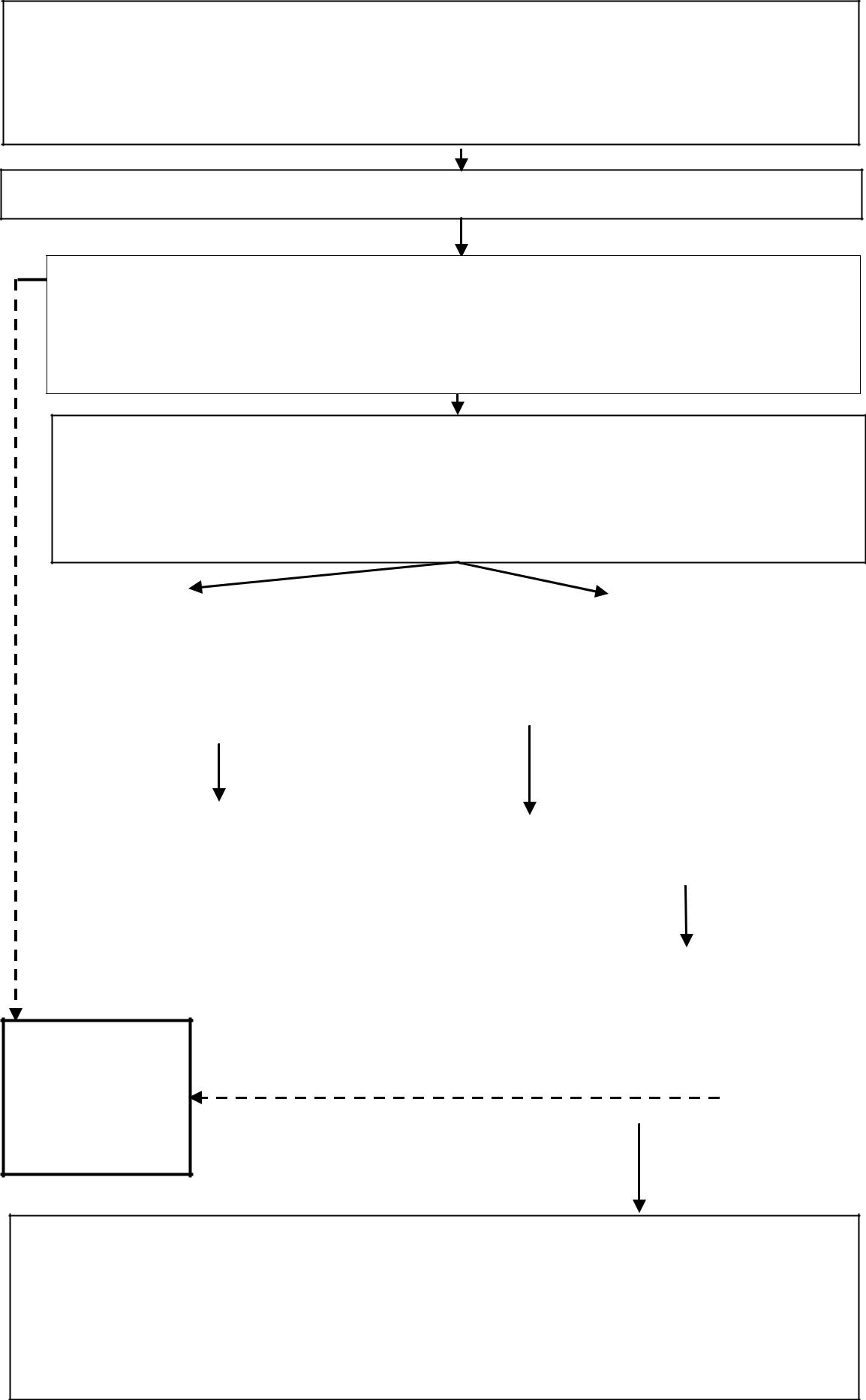 Прием и регистрация заявления о предоставлении услугиРассмотрение заявления о присвоении адреса объекту капитальногостроительстваПринятие решения о присвоении адреса объекту капитальногостроительстваВыдача заявителю постановления Администрации муниципального образования «Игринское» о присвоении адреса объекту капитального строительства  18 июля 2019 года                                                               № 94 Об утверждении Административного регламента предоставления муниципальной услуги «Присвоение адреса объекту капитального строительства»Дни неделиВремя приемапонедельник8.00-17.00Вторник8.00-17.00Среда8.00-17.00Четверг8.00-17.00Пятница8.00-16.00Дни неделиВремя приемаПонедельник8.00-18.00Вторник8.00-20.00Среда8.00-18.00Четверг8.00-18.00Пятница8.00-18.00Суббота8.00-13.00Подготовка отказа вПодготовка отказа вПодготовка решения о присвоении адресапредоставленииобъекту капитального строительствамуниципальнойуслуги с указаниемуслуги с указаниемНаправление письма сНаправление письма сНаправление Главе муниципальногоотказом в предоставленииНаправление Главе муниципальногоотказом в предоставленииобразования на подписьмуниципальной услугиобразования на подписьмуниципальной услугиГлаве муниципальногообразования на подписьобразования на подписьСогласование и подписаниеСогласование и подписаниепостановления о присвоении адресапостановления о присвоении адресапостановления о присвоении адресапостановления о присвоении адресаКонтроль заКонтроль заобъекту капитального строительстваобъекту капитального строительстваКонтроль заКонтроль засрокамисрокамирассмотрениярассмотрениярассмотренияобращенияобращения